Names: _______________________________________________________Apportionment and GerrymanderingApportionment: Use the website http://redistricting.lls.edu/ to help you fill in the blanks below. Representation in the House of Representatives is based on ___________________________.To determine representation in the House, the government conducts a _____________ every 10 years. After the population is formally counted, the House seats are apportioned among the ______________.State _____________________ draw district lines, in a process called redistricting. Gerrymandering5) Define gerrymandering: 6) Give your interpretation of this famous political cartoon and its message in the space below: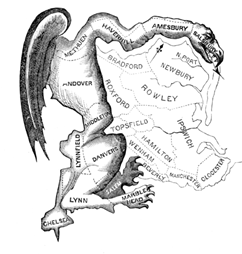 ActivitiesYou and your partner will complete the activities together and answer the questions that go along with the activities.Activity one: Redistricting Puzzleshttp://www.slate.com/articles/news_and_politics/map_of_the_week/2013/08/gerrymandering_jigsaw_puzzle_game_put_the_congressional_districts_back_together.html 7) What information did you find out about the following states while completing the puzzles? Choose three states to explainIowa: Michigan: North Carolina: Pennsylvania: Maryland: Ohio: 8) What impact does gerrymandering have on a democracy?Activity Two: Redistricting Gamehttp://www.redistrictinggame.org/ 9) What is the goal of Mission 1?10) What are the goals of Mission 2 and 3?11) How does the Voting Rights Act complicate redistricting?12) What is the Tanner reform proposal?13) What is the redistricting approval process?14) Supreme Court Cases Define Main Idea:Baker v. Carr, Reynolds v. Sims, Shaw v. Reno, Gill v. Whitford